			b.nr.: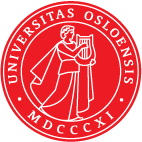 	UNIVERSITETET I OSLO                                      honorar forskningsprosjektEtternavn:Etternavn:Etternavn:Etternavn:Etternavn:Fornavn:Fornavn:Ansattnr.: (SAPDFØ)Ansattnr.: (SAPDFØ)Fødselsdato:Fødselsdato:Passnummer: (hvis ikke norsk ID)Passnummer: (hvis ikke norsk ID)Passnummer: (hvis ikke norsk ID)Passnummer: (hvis ikke norsk ID)Passnummer: (hvis ikke norsk ID)Gateadresse:Gateadresse:Gateadresse:Gateadresse:Gateadresse:Gateadresse:Gateadresse:Postnummer og sted:Postnummer og sted:E-postadresse:E-postadresse:E-postadresse:E-postadresse:E-postadresse:E-postadresse:E-postadresse:Telefonnummer:Telefonnummer:Kjønn (hvis ikke norsk id/fødselsnr 11 siffer):	 Kjønn (hvis ikke norsk id/fødselsnr 11 siffer):	 Kjønn (hvis ikke norsk id/fødselsnr 11 siffer):	 Kjønn (hvis ikke norsk id/fødselsnr 11 siffer):	 Kjønn (hvis ikke norsk id/fødselsnr 11 siffer):	 Kjønn (hvis ikke norsk id/fødselsnr 11 siffer):	 Kjønn (hvis ikke norsk id/fødselsnr 11 siffer):	 Kjønn (hvis ikke norsk id/fødselsnr 11 siffer):	 Kjønn (hvis ikke norsk id/fødselsnr 11 siffer):	 Bankkontonummer:  Ved betaling til utlandet fyll ut og legg ved dette skjema (pdf).Bankkontonummer:  Ved betaling til utlandet fyll ut og legg ved dette skjema (pdf).Bankkontonummer:  Ved betaling til utlandet fyll ut og legg ved dette skjema (pdf).Bankkontonummer:  Ved betaling til utlandet fyll ut og legg ved dette skjema (pdf).Bankkontonummer:  Ved betaling til utlandet fyll ut og legg ved dette skjema (pdf).Bankkontonummer:  Ved betaling til utlandet fyll ut og legg ved dette skjema (pdf).Bankkontonummer:  Ved betaling til utlandet fyll ut og legg ved dette skjema (pdf).Bankkontonummer:  Ved betaling til utlandet fyll ut og legg ved dette skjema (pdf).Bankkontonummer:  Ved betaling til utlandet fyll ut og legg ved dette skjema (pdf).Avtale inngås med (enhetens navn som registrert i SAPDFØ): 
Oppdraget gjelder:  SKRIV ARBEIDSOPPGAVEAvtalen inngås på de vilkår som er nevnt i Folketrygdloven og Forvaltningsloven og godtgjøres med fast beløp. Det beregnes ikke feriepenger eller pensjonsinnskudd til Statens Pensjonskasse.  Er det utbetalt feil godtgjørelse, kan Universitetet i Oslo foreta nødvendig justering ved eventuell fremtidig utbetaling.Utbetaling til én person som ikke overstiger kr. 1 000 fra én oppdragsgiver i løpet av et inntektsår er skattefritt for mottageren. Dersom det tidligere i inntektsåret er utført oppdrag for Universitetet i Oslo medfører dette skattetrekk på godtgjørelsen når det samlede bruttobeløpet overstiger kr. 1 000.Avtale inngås med (enhetens navn som registrert i SAPDFØ): 
Oppdraget gjelder:  SKRIV ARBEIDSOPPGAVEAvtalen inngås på de vilkår som er nevnt i Folketrygdloven og Forvaltningsloven og godtgjøres med fast beløp. Det beregnes ikke feriepenger eller pensjonsinnskudd til Statens Pensjonskasse.  Er det utbetalt feil godtgjørelse, kan Universitetet i Oslo foreta nødvendig justering ved eventuell fremtidig utbetaling.Utbetaling til én person som ikke overstiger kr. 1 000 fra én oppdragsgiver i løpet av et inntektsår er skattefritt for mottageren. Dersom det tidligere i inntektsåret er utført oppdrag for Universitetet i Oslo medfører dette skattetrekk på godtgjørelsen når det samlede bruttobeløpet overstiger kr. 1 000.Avtale inngås med (enhetens navn som registrert i SAPDFØ): 
Oppdraget gjelder:  SKRIV ARBEIDSOPPGAVEAvtalen inngås på de vilkår som er nevnt i Folketrygdloven og Forvaltningsloven og godtgjøres med fast beløp. Det beregnes ikke feriepenger eller pensjonsinnskudd til Statens Pensjonskasse.  Er det utbetalt feil godtgjørelse, kan Universitetet i Oslo foreta nødvendig justering ved eventuell fremtidig utbetaling.Utbetaling til én person som ikke overstiger kr. 1 000 fra én oppdragsgiver i løpet av et inntektsår er skattefritt for mottageren. Dersom det tidligere i inntektsåret er utført oppdrag for Universitetet i Oslo medfører dette skattetrekk på godtgjørelsen når det samlede bruttobeløpet overstiger kr. 1 000.Avtale inngås med (enhetens navn som registrert i SAPDFØ): 
Oppdraget gjelder:  SKRIV ARBEIDSOPPGAVEAvtalen inngås på de vilkår som er nevnt i Folketrygdloven og Forvaltningsloven og godtgjøres med fast beløp. Det beregnes ikke feriepenger eller pensjonsinnskudd til Statens Pensjonskasse.  Er det utbetalt feil godtgjørelse, kan Universitetet i Oslo foreta nødvendig justering ved eventuell fremtidig utbetaling.Utbetaling til én person som ikke overstiger kr. 1 000 fra én oppdragsgiver i løpet av et inntektsår er skattefritt for mottageren. Dersom det tidligere i inntektsåret er utført oppdrag for Universitetet i Oslo medfører dette skattetrekk på godtgjørelsen når det samlede bruttobeløpet overstiger kr. 1 000.Avtale inngås med (enhetens navn som registrert i SAPDFØ): 
Oppdraget gjelder:  SKRIV ARBEIDSOPPGAVEAvtalen inngås på de vilkår som er nevnt i Folketrygdloven og Forvaltningsloven og godtgjøres med fast beløp. Det beregnes ikke feriepenger eller pensjonsinnskudd til Statens Pensjonskasse.  Er det utbetalt feil godtgjørelse, kan Universitetet i Oslo foreta nødvendig justering ved eventuell fremtidig utbetaling.Utbetaling til én person som ikke overstiger kr. 1 000 fra én oppdragsgiver i løpet av et inntektsår er skattefritt for mottageren. Dersom det tidligere i inntektsåret er utført oppdrag for Universitetet i Oslo medfører dette skattetrekk på godtgjørelsen når det samlede bruttobeløpet overstiger kr. 1 000.Avtale inngås med (enhetens navn som registrert i SAPDFØ): 
Oppdraget gjelder:  SKRIV ARBEIDSOPPGAVEAvtalen inngås på de vilkår som er nevnt i Folketrygdloven og Forvaltningsloven og godtgjøres med fast beløp. Det beregnes ikke feriepenger eller pensjonsinnskudd til Statens Pensjonskasse.  Er det utbetalt feil godtgjørelse, kan Universitetet i Oslo foreta nødvendig justering ved eventuell fremtidig utbetaling.Utbetaling til én person som ikke overstiger kr. 1 000 fra én oppdragsgiver i løpet av et inntektsår er skattefritt for mottageren. Dersom det tidligere i inntektsåret er utført oppdrag for Universitetet i Oslo medfører dette skattetrekk på godtgjørelsen når det samlede bruttobeløpet overstiger kr. 1 000.Avtale inngås med (enhetens navn som registrert i SAPDFØ): 
Oppdraget gjelder:  SKRIV ARBEIDSOPPGAVEAvtalen inngås på de vilkår som er nevnt i Folketrygdloven og Forvaltningsloven og godtgjøres med fast beløp. Det beregnes ikke feriepenger eller pensjonsinnskudd til Statens Pensjonskasse.  Er det utbetalt feil godtgjørelse, kan Universitetet i Oslo foreta nødvendig justering ved eventuell fremtidig utbetaling.Utbetaling til én person som ikke overstiger kr. 1 000 fra én oppdragsgiver i løpet av et inntektsår er skattefritt for mottageren. Dersom det tidligere i inntektsåret er utført oppdrag for Universitetet i Oslo medfører dette skattetrekk på godtgjørelsen når det samlede bruttobeløpet overstiger kr. 1 000.Avtale inngås med (enhetens navn som registrert i SAPDFØ): 
Oppdraget gjelder:  SKRIV ARBEIDSOPPGAVEAvtalen inngås på de vilkår som er nevnt i Folketrygdloven og Forvaltningsloven og godtgjøres med fast beløp. Det beregnes ikke feriepenger eller pensjonsinnskudd til Statens Pensjonskasse.  Er det utbetalt feil godtgjørelse, kan Universitetet i Oslo foreta nødvendig justering ved eventuell fremtidig utbetaling.Utbetaling til én person som ikke overstiger kr. 1 000 fra én oppdragsgiver i løpet av et inntektsår er skattefritt for mottageren. Dersom det tidligere i inntektsåret er utført oppdrag for Universitetet i Oslo medfører dette skattetrekk på godtgjørelsen når det samlede bruttobeløpet overstiger kr. 1 000.Avtale inngås med (enhetens navn som registrert i SAPDFØ): 
Oppdraget gjelder:  SKRIV ARBEIDSOPPGAVEAvtalen inngås på de vilkår som er nevnt i Folketrygdloven og Forvaltningsloven og godtgjøres med fast beløp. Det beregnes ikke feriepenger eller pensjonsinnskudd til Statens Pensjonskasse.  Er det utbetalt feil godtgjørelse, kan Universitetet i Oslo foreta nødvendig justering ved eventuell fremtidig utbetaling.Utbetaling til én person som ikke overstiger kr. 1 000 fra én oppdragsgiver i løpet av et inntektsår er skattefritt for mottageren. Dersom det tidligere i inntektsåret er utført oppdrag for Universitetet i Oslo medfører dette skattetrekk på godtgjørelsen når det samlede bruttobeløpet overstiger kr. 1 000.Utbetaling/supplerende informasjon (fylles ut av saksbehander på enheten, kun til intern bruk)Utbetaling/supplerende informasjon (fylles ut av saksbehander på enheten, kun til intern bruk)Utbetaling/supplerende informasjon (fylles ut av saksbehander på enheten, kun til intern bruk)Utbetaling/supplerende informasjon (fylles ut av saksbehander på enheten, kun til intern bruk)Utbetaling/supplerende informasjon (fylles ut av saksbehander på enheten, kun til intern bruk)Utbetaling/supplerende informasjon (fylles ut av saksbehander på enheten, kun til intern bruk)Utbetaling/supplerende informasjon (fylles ut av saksbehander på enheten, kun til intern bruk)Utbetaling/supplerende informasjon (fylles ut av saksbehander på enheten, kun til intern bruk)Utbetaling/supplerende informasjon (fylles ut av saksbehander på enheten, kun til intern bruk)Må fylles ut:Kostnadssted (navn og nummer):_________________ 
Kommer medarbeider til totalt å ikke tjene over Kr 1.000 ved UiO i år. (Ja/Nei)____________
Skal arbeidet utføres utenfor Norge.  (Ja/Nei)___________Må fylles ut:Kostnadssted (navn og nummer):_________________ 
Kommer medarbeider til totalt å ikke tjene over Kr 1.000 ved UiO i år. (Ja/Nei)____________
Skal arbeidet utføres utenfor Norge.  (Ja/Nei)___________Må fylles ut:Kostnadssted (navn og nummer):_________________ 
Kommer medarbeider til totalt å ikke tjene over Kr 1.000 ved UiO i år. (Ja/Nei)____________
Skal arbeidet utføres utenfor Norge.  (Ja/Nei)___________Må fylles ut:Kostnadssted (navn og nummer):_________________ 
Kommer medarbeider til totalt å ikke tjene over Kr 1.000 ved UiO i år. (Ja/Nei)____________
Skal arbeidet utføres utenfor Norge.  (Ja/Nei)___________Må fylles ut:Kostnadssted (navn og nummer):_________________ 
Kommer medarbeider til totalt å ikke tjene over Kr 1.000 ved UiO i år. (Ja/Nei)____________
Skal arbeidet utføres utenfor Norge.  (Ja/Nei)___________Må fylles ut:Kostnadssted (navn og nummer):_________________ 
Kommer medarbeider til totalt å ikke tjene over Kr 1.000 ved UiO i år. (Ja/Nei)____________
Skal arbeidet utføres utenfor Norge.  (Ja/Nei)___________Må fylles ut:Kostnadssted (navn og nummer):_________________ 
Kommer medarbeider til totalt å ikke tjene over Kr 1.000 ved UiO i år. (Ja/Nei)____________
Skal arbeidet utføres utenfor Norge.  (Ja/Nei)___________Må fylles ut:Kostnadssted (navn og nummer):_________________ 
Kommer medarbeider til totalt å ikke tjene over Kr 1.000 ved UiO i år. (Ja/Nei)____________
Skal arbeidet utføres utenfor Norge.  (Ja/Nei)___________Må fylles ut:Kostnadssted (navn og nummer):_________________ 
Kommer medarbeider til totalt å ikke tjene over Kr 1.000 ved UiO i år. (Ja/Nei)____________
Skal arbeidet utføres utenfor Norge.  (Ja/Nei)___________Kostnadssted 
Kostnadssted 
Kostnadssted 
Kostnadssted 
Delprosjekt
K-element 7Delprosjekt
K-element 7Delprosjekt
K-element 7Arbeidspakke
K-element 5Totalbeløp 
i NOKAttestasjonDatoDatoUnderskrift attestasjonsmyndighet	
Underskrift attestasjonsmyndighet	
Underskrift attestasjonsmyndighet	
Underskrift attestasjonsmyndighet	
Underskrift attestasjonsmyndighet	
Underskrift attestasjonsmyndighet	
Saksbehandlers navnSaksbehandlers navnSaksbehandlers navnSaksbehandlers navnSaksbehandlers navnTlf.e-poste-poste-post